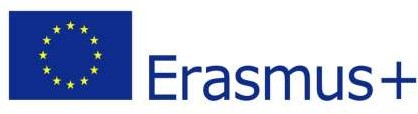 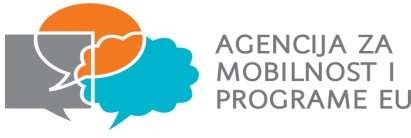 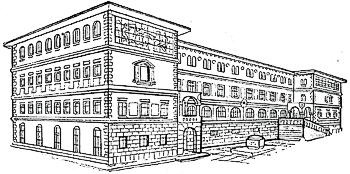 SREDNJA ŠKOLA ZVANE ČRNJE ROVINJSCUOLA MEDIA SUPERIORE “Zvane Črnja” ROVIGNOCarduccijeva ulica 20 , 52210 Rovinj-Rovignoe-mail: ured@ss-zcrnje-rovinj.skole.hrtel: 052 830 154, faks: 052 830 931web: http://web2.ss-zcrnje-rovinj.skole.hrPODACI O OBRAZOVANJU PODACI O OBRAZOVANJU Ime i prezimeZaporka__________________________________________________________Razred/godinaOpći uspjeh prethodne godinerazredOpći uspjeh prethodne godineStrani jezik – engleski (prosjek)VladanjeIzostanci – neopravdani satiStrani jezici